KLASA: 024-01/22-01/55 URBROJ: 2170-30-22-01-3U Omišlju, 07.10.2022. godine.PODACI O NARUČITELJU:OPĆINA OMIŠALJ, Prikešte 13, 51513 OmišaljOIB: 72908368249,  MB: 2686473Telefon: 051/661-970, Fax: 051/661-982Internetska adresa: www.omisalj.hr, e-mail: opcina@omisalj.hrOSOBA ZADUŽENA ZA KONTAKT: Kristijan Lončarić, Viši stručni suradnik za nekretnine i razvojne projekteTel: 051/661-977, Fax: 051/661-982e-mail: kristijan.loncaric@omisalj.hr POPIS GOSPODARSKIH SUBJEKATA S KOJIMA JE NARUČITELJ U SUKOBU INTERESA ILI NAVOD DA TAKVI SUBJEKTI NE POSTOJE U TRENUTKU OBJAVE DOKUMENTACIJE O NABAVI:U smislu članka 80. stavka 2. točke 2., a u vezi sa člankom 76. Zakona o javnoj nabavi („Narodne novine“ broj 120/16), Općina Omišalj kao Naručitelj nije u sukobu interesa niti sa jednim gospodarskim subjektom.VRSTA POSTUPKA: Sukladno članku 12. stavak 1. točka 1. Zakona o javnoj nabavi („Narodne novine“ broj 120/16) na ovaj postupak nabave ne primjenjuje se Zakon o javnoj nabavi, s obzirom na to da je procijenjena vrijednost nabave manja od zakonskog praga.Sukladno gore navedenom, ovaj postupak nabave provest će se sukladno Pravilniku o provedbi postupaka jednostavne nabave („Službene novine Primorsko-goranske županije“ broj 24/21) Općine Omišalj.EVIDENCIJSKI BROJ NABAVE: 43/22.PROCIJENJENA VRIJEDNOST NABAVE: 65.000,00 kuna (bez PDV-a).OPIS PREDMETA NABAVE:Nabava blagdanskih dekoracija i njihova montaža na lokacijama po izboru Naručitelja. Odabrani Ponuditelj je dužan predmet nabave izvesti svojim materijalom, opremom i transportnim sredstvima, sukladno specifikacijama navedenima u Troškovniku koji se ponuditeljima dostavlja kao Prilog 2. ovom Pozivu te čini njegov sastavni dio.Ponuditelji su dužni u jedinične cijene iz ponudbenog Troškovnika uključiti sve troškove neophodne za izvršenje predmeta nabave, poput troškova rada, prijevoza, zaštite, osiguranja, materijala i sl. Naknade iznad jediničnih cijena navedenih u Troškovniku neće se priznavati. Kvaliteta ponuđene opreme mora odgovarati uvjetima definiranima Troškovnikom, važećim propisima i standardima. Ponuditelj je dužan dobaviti, dopremiti i montirati opremu koja je predmet nabave na lokacije po izboru Naručitelja do 27.11.2022. godine. U slučaju prekoračenja navedenog roka Ponuditelju će se obračunati i naplatiti ugovorom definirana kazna. CPV oznaka: 31000000-6 - Električni strojevi, aparati, oprema i potrošni materijal; rasvjetaMJESTO IZVRŠENJA PREDMETA NABAVE: Područje Općine Omišalj.TRAJANJE UGOVORA:Ugovor se sklapa na razdoblje do 27.11.2022. godine.ROK, NAČIN I UVJETI PLAĆANJA:Plaćanje će se izvršiti u roku od 30 dana od zaprimanja valjane situacije ili računa. Sukladno Zakonu o elektroničkom izdavanju računa u javnoj nabavi („Narodne novine“ broj 94/18), odabrani Ponuditelj je dužan račun za izvršene usluge ispostaviti Općini Omišalj u strukturiranom elektroničkom formatu, na e-adresu: ana.cetina@omisalj.hr, a sve sukladno europskoj normi.ROK VALJANOSTI PONUDE: 30 dana.DOKUMENTI KOJI SE DOSTAVLJAJU UZ PONUDU:Dokaz sposobnosti za obavljanje profesionalne djelatnostiIzvadak iz sudskog, obrtnog, strukovnog ili drugog odgovarajućeg registra države poslovnog nastana.Popunjeni, potpisani i pečatom ovjereni Ponudbeni listPonudbeni list mora biti u cijelosti popunjen, potpisan od strane ovlaštene osobe Ponuditelja i ovjeren pečatom. Obrazac Ponudbenog lista dostavlja se ponuditelju kao prilog uz ovaj Poziv.Popunjeni, potpisani i pečatom ovjereni TroškovnikTroškovnik mora biti u cijelosti popunjen, potpisan od strane ovlaštene osobe Ponuditelja i ovjeren pečatom. Nije dopušteno upisivanje dodatnih ili izbacivanje pojedinih dijelova Troškovnika. Ako ponuditelj ne ispuni sve tražene stavke iz Troškovnika ili promijeni tekst naveden u Troškovniku, takav Troškovnik smatrat će se nepotpunim i nevažećim. Obrazac Troškovnika dostavlja se Ponuditelju kao prilog uz ovaj Poziv.Potvrdu Porezne uprave o stanju duga koja ne smije biti starija od 30 dana računajući od dana objave ovog PozivaNaručitelj će isključiti ponuditelja iz postupka ukoliko isti nije ispunio obvezu plaćanja dospjelih poreznih obveza i obveza za mirovinsko i zdravstveno osiguranje, osim ako mu je sukladno posebnim propisima odobrena odgoda plaćanja navedenih obveza. Sukladno članku 150. Općeg poreznog zakona („Narodne novine“ broj 115/16, 106/18, 121/19, 32/20 i 42/20), dospjeli porezni dug koji ne prelazi iznos od 10 kuna neće se smatrati poreznim dugom u smislu uvjeta ovog Poziva.NAČIN DOSTAVE DOKUMENATA:Sve dokumente koje Naručitelj zahtijeva Ponuditelj može dostaviti u neovjerenoj preslici. Neovjerenom preslikom smatra se i neovjerena preslika elektroničke isprave na papiru. Naručitelj može od najpovoljnijeg Ponuditelja s kojim namjerava sklopiti ugovor zatražiti dostavu izvornika ili ovjerenih preslika traženih dokumenata.NAČIN DOSTAVE PONUDE:Ponudu je potrebno dostaviti u zatvorenoj omotnici s nazivom predmeta nabave i napomenom „NE OTVARATI“, nazivom i adresom Naručitelja, nazivom i adresom Ponuditelja te evidencijskim brojem nabave. Ukoliko omotnica nije u skladu s navedenim, Naručitelj neće snositi odgovornost u slučaju gubitka ili preranog otvaranja ponude.Ponuditelj je prije dostave dužan popunjenu, potpisanu i pečatom ovjerenu ponudu skenirati i pohraniti u .pdf formatu. Ponudu u ovom obliku Naručitelju naknadno dostavlja isključivo Odabrani ponuditelj temeljem Odluke o odabiru najpovoljnije ponude, u svrhu njenog prilaganja ugovoru koji će se sklopiti između Naručitelja i Odabranog ponuditelja. Ponuda se zajedno sa pratećom dokumentacijom izrađuje na hrvatskom jeziku i u latiničnom pismu.Ponudu je potrebno dostaviti do krajnjeg roka za dostavu naznačenog u točki 17. ovog Poziva. Ponuditelj može do isteka roka za dostavu ponuda svoju ponudu izmijeniti, dopuniti ili povući. Izmjena ili dopuna ponude dostavlja se na isti način kao i ponuda, uz naznaku „Izmjena“, odnosno „Dopuna“. Ponuda se ne može mijenjati nakon isteka roka za dostavu ponude.NAČIN ODREĐIVANJA CIJENE PONUDE:Cijena ponude iskazuje se za cjelokupan predmet nabave. Ponuditelj je obvezan cijenu ponude izraziti u hrvatskim kunama i eurima, primjenom fiksnog tečaja konverzije 1 eur = 7,53450 kn. U cijenu ponude su uračunati svi troškovi i popusti, bez poreza na dodanu vrijednost, koji se iskazuje zasebno. Ukupnu cijenu ponude čini cijena ponude uvećana za iznos poreza na dodanu vrijednost.KRITERIJ ZA ODABIR PONUDE:Kriterij odabira ponude je najniža cijena.DATUM, VRIJEME I MJESTO DOSTAVE PONUDA I OTVARANJA PONUDA:Adresa na koju se dostavljaju ponude:OPĆINA OMIŠALJ, Prikešte 13, 51513 Omišalj.Rok za dostavu ponuda je 17.10.2022. godine do 10,00 sati.Pod prihvatljivim ponudama podrazumijevaju se ponude dostavljene na adresu Naručitelja unutar gore navedenog roka za dostavu ponuda. Ponude pristigle nakon isteka roka za dostavu ponuda neće se otvarati, bez obzira na način dostave, te će se obilježiti kao zakašnjelo pristigle ponude i kao takve će se odmah vratiti gospodarskim subjektima koji su ih dostavili.Otvaranje ponuda održati će se 17.10.2022. godine u 10,00 sati u prostorijama zgrade Upravnog odjela Općine Omišalj, Prikešte 13, Omišalj, bez prisustva javnosti.Naručitelj zadržava pravo ne odabrati niti jednu ponudu.DOSTAVA OBAVIJESTI O ODABIRU ILI PONIŠTENJU POSTUPKA:Obavijest o odabiru ponude zajedno sa preslikom Zapisnika o otvaranju, pregledu i ocjeni ponuda, odnosno Obavijest o poništenju postupka, dostavlja se svakom Ponuditelju na dokaziv način u roku od 15 dana od isteka roka za dostavu ponuda.PRILOZI:Obrazac Ponudbenog lista,Obrazac Troškovnika.   PročelnicaMaja Mahulja, dipl. oec., v.r.POZIV NA DOSTAVU PONUDA za nabavu i montažu blagdanskih dekoracija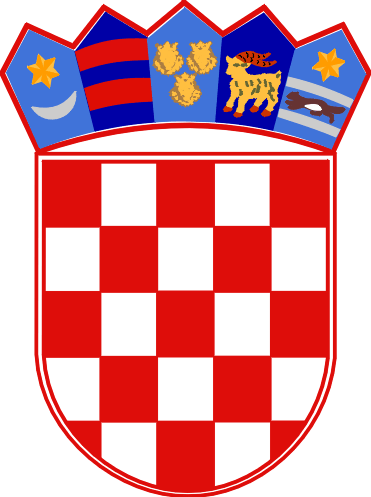 